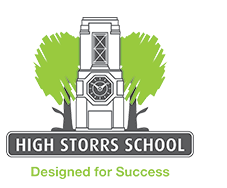 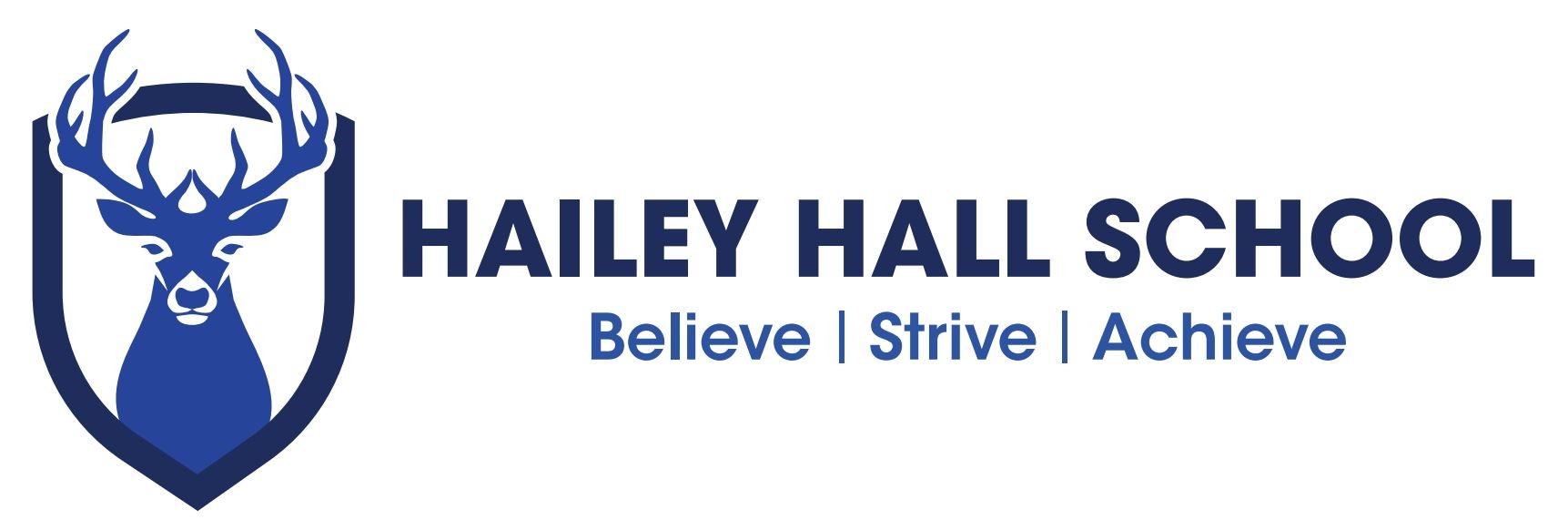 A R T	R O U T E SS U B J E C T	P A T H W A Y SS K I L L SStudying art and design can help you develop wider skills, such as:Attention to detail Communication CreativityCritical thinking ITOrganising/planning Practical  PresentationProblem-solving research teamworkTime managementUsing tools and equipment Visual/spatial awareness Working independentlyThese skills are needed for many jobs at different levels and with a range of entry routes, including apprenticeships and further education. Here’s a selection:Architectural technician Beauty therapistBody piercerCake decorator / confectioner Carpenter / joiner ChefCivil engineering technician Digital marketing manager Display assistantEngraver FloristFurniture maker HairdresserImage consultant Machine printer Make-up artistMarketing manager/assistant  technicianPainter & decorator PlastererPublic relations officer Retail buyerRetail display worker Retail jeweller SignwriterTattooistR O U T E SIt’s important to back up art and design with other subjects.  English and maths are required for most careers and, depending on the job, you may also need sciences and sometimes a language or history.Many creative careers don’t follow a conventional path. Freelancing and short contracts are common and you will need to build up a good network of contacts to spot opportunities.Change happens quickly in the creative industries so keep your IT skills up to date.  You also need good business sense – artists have to make a living!If you’re looking into higher education, take care with your research as courses can varye.g. some are more practical than others. Some courses want you to follow an 18+ Art Foundation Course first. Many will want to see a selection of your work  (called a portfolio).